ResumeFull Name:	Dr. Sanjay B. ChikalthankarDate of Birth:	1st March 1968Residential Address:	Plot No.23, Arunodaya coloney,Beed bypass Road, Aurangabad.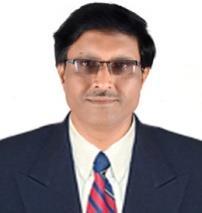 Mobile: 9890432120Email: sbchikalthankar@gmail.comQualification Details:Services ina) Government Technical Education DepartmentA) Research Papers PublishedPublication in International online Refereed Journals Publications in International Conferences and National Conferences B) Professional Training Program and WorkshopsC) Projects Supervised at P.G. level :Organizer and Convener of Conferences and Training Programs Organizer and Convener of “National Level Technical Symposium” “MECH FEST 05” at Government College of Engineering, Aurangabad, April 2-5, 2007 Organizer and Co-ordinator of “National Level Technical Symposium” “MECH FEST 07” at Government College of Engineering, Aurangabad, April 2-3, 2005. Organizer of “Electrical Motor Rewinding” ‘Three Week’ Training program for 	unemployed students as Services to Community and Economy under TEQIP from 26th March to 14th April 2010 at Government College of Engineering, Aurangabad. Organizer of “Personality Development Programme” for Third Year and Final Year Engineering Students, 25 Nov 2010 to 30 Nov. 2010 Organizer and Co-Ordinator of ISTE self sponsor Short Term Training Program on “Engineering Optimization Techniques and its Applications in Research”, January 02-12, 2012. Organized three days “Workshop” on, “Computer Aided Product Design and Development(CAPDD-2015)” at Government College of Engineering Aurangabad, From 13 to15th Oct 2015, to Promote Industry Institute Interaction and Research Activity,   (In Association with MAN DIESEL, Aurangabad, VERROC Research Centre PUNE, Greaves Research Centre, Aurangabad, CIPET Aurangabad, IGTR Aurangabad)Organized three days “Workshop” on, “Analysis of research problems through Design of Experiment” at Government College of Engineering Aurangabad, From 17 to 19th March 2017, to Promote Industry Institute Interaction and Research Activity,   (In Association with IIT Mumbai.)Organizer of STTP/Conference/ Entrepreneurship Development Camp/ Workshop in “Association with Industry, Industrial Research Centers, IIT,  Central Institute and MSME” for students and Faculties Organizer of “Mech Fest 05 – Conference” and Multy-Event activity for Engineering students (2 to 3 April 2005) In association with Rucha Industry and Grind Master, Aurangabad. Organizer of “Mech Fest 07 – Conference” and Multy-Event activity for Engineering students (4 to 5 April 2007) in Association with Endurance Industry and Aurangabad Electricals.Organized Three week Training Program for Economically Backward Class Students of Society on “Electrical Motor Rewinding” for Submersible Pumps maintenance under TEQIP Services to CommunityOrganizer of Two Week  interdisciplinary STTP on “Engineering Optimization Techniques and its Application(EATOR-2012)” (from 02 Jan to 12 Jan 2012)  to Promote Research activity of faculties (In association with COEP, SGGS Nanded, GCE, Karad, GCE Chandrapur)Organized a “illuminate-Entrepreneurship Workshop”  for students in Association with ECell- IIT Bombay  for all Institute all Courses Students (22 Octo 2013)Organized “Entrepreneurship Awareness Camp” in Association with Central Institute of Plastic Technology, Aurangabad and MSME, AurangabadOrganized a “illuminate-Entrepreneurship Workshop”  for students in Association with ECell- IIT Bombay  for all Institute & all Courses Students (28 Octo 2014)Organized three days “Workshop” on, “Computer Aided Product Design and Development(CAPDD-2015)”   to Promote Industry Institute Interaction and Research Activity,   (In Association with MAN DIESEL, Aurangabad, VERROC Research Centre PUNE, Greaves Research Centre, Aurangabad, CIPET Aurangabad, IGTR Aurangabad)Contribution at University/DTE Educational and Administrative CommitteeWorked as “Vigilance Squad Member” of Dr. B.A.M. University for Engineering Exam of May/June Exam for region Aurangabad, Jalna, Paithan  (EX/Co-Ord/Squad/ 2005 Dated 13/05/2005)Worked as “Chairman” of Board of Studies” in “Mechanical Engineering   of   Dr. B.A.M. University for Engineering and Technology (BAMU/UNISEC/ELN/BOS/2006/36386-533)Worked as “Design Expert  of R&D Committee” of “Govt. of India Ministry of Science and Technology” for  Research Centre of NRB Bearing Jalna (TU/IV-1-9280/2006)Worked as ‘Chairman” of University Affiliation Committee” of Dr. B.A.M. University for N. H. College of Engineering Parali Vaijinath,  ( Edu/AFFI/M.S./2007-8/3504-07, Dated 21/03/2007)Worked as “Chairman”, Vigilance Squad” of Dr. B.A.M. University for Engineering, Law & Management Exam May/June - 2007 for region of  Aurangabad, Jalna &Paithan  (EX/Co-Ord/Squad/Law/Engg & Man/ 2007 Dated 27/04/2007)Worked as “BOS Member” for SE. Mechanical Syllabus Committee of Dr. B.A.M. UniversityWorked as “Member of Institute Inspection Committee” of DTE for Khurana Sawant Institute of Engg. And Technology, Hingoli (ROT/ EDU/2008/5542, dated 03/12/2008)Worked as “Member of Inspection and Scrutiny Committee” of DTE for Deogiri Inst. Of Engineering and Management Studies, Aurangabad (ROT/ EDU/New Institute/ Inspection/09/561, dated 05/02/2009)Worked as  “Member of Inspection Committee” for tenders at DTE for PC Based Fatigue testing Machine (11/DTE/Demo/T-84/09-10/1369, dated 17/02/2010)Worked as “Member of University Research Centre Committee” of Dr. B.A.M. University for Mechanical Engineering Research Centre of Maharashtra Insst. Of Technology Aurangabad    (Edu/AFFI/PGT./2011-12/35760-63, Dated 17/02./2012)Worked as “Member of University Research Centre Committee” of Dr. B.A.M. University for Electronics & Telecommunication Engg, Mechanical Engineering & Comp. Science Engineering Research Centre of Marathwada Instt. Of Technology Aurangabad                 (Edu/AFFI/ABL./2012-13/21629-32, Dated 04/08/2012)Worked as “DTE Nominee” for Interviews at High Tech Institute of Technology (ROA/Estt/-2/2012/7563, Dated 07/12/2012)Worked as “Subject Expert Committee Member” for preparation of Specification of CNC at DTE (DTE/Meeting/ 2013/1149, Dated 07/08/2013)Worked as “Chairman, of University Affiliation Committee” of Dr. B.A.M. University for Mechanical Engineering & Food Technology   Centre of Marathwada Instt. Of Technology Aurangabad  ( Edu/AFFI/ABL./2013-14/37166-69, Dated 10/10/2013)Worked as “Member” of University Affiliation Committee” of Dr. B.A.M. University for first affiliation of C.S.M.S. College of Engineering, Aurangabad ( Edu/AFFI/M.S./2012-13/8298-302, Dated 22/05/2013)Worked as “Observer of AICTE  CMAT” exam for AICTE from year 2013, 2014, 2015 (CMAT-FEB, 2013)Worked as “Controller of Examination of MSCIT of MSBTE (In year 2002, 2003)Expert Lectures/Talks at various Institutes Expert Lecture talk on “ Rolling Contact Bearing Design and Advancement” at Hi- Tech institute of Technology, Aurangabad (HIT/2012/479, Dated 21/09/2012)Expert Lecture on “DOE Techniques use for Industrial Research” at ISTE Sponsored STTP Engineering Optimization Techniques and Its Applications in Research at GEC, Aurangabad (EOTOR-10/01/ 2012)Expert Lecture on “ Rolling Contact Bearing Design and Mounting” at Hi- Tech institute of Technology, Aurangabad (HIT/2013/819, Dated 20/03/2013)Expert Lecture on “ Sliding Contact Bearing Design and it Application in Practice” at Deogiri Institute of Engineering and Management Studies, Aurangabad (DIEMS/1013-2014/5018, Dated 26/08/2014)Expert Lecture talk on “SAE India Events and Its Application in Automobile Design” at Shreeyash College of Engineering and Technology, Aurangabad. (SYCET/ADMIN/2015/534)Expert Lecture on “Product design for Environment” at TEQIP Workshop on “Computer Aided Product Design and Development (CAPDD-15)” at GCE, Aurangabad (GECA/CAPDD/EXPL/14, Dated 6/10/2015)Expert Lecture on “ Design of Experiments, by Using Taguchi Method” at MIT College of Engineering, AurangabadIndustry Institute Interaction/Collaboration with Industrial Project/ Participation in Industrial ProjectCollaboration with “Central Institute of Plastics Engineering and Technology, Chikalthana for “Organizing Entrepreneurship Awareness Camp” free camp for student under Govt of India, Manpower Development ProjectCollaboration for Project for product development on “Spring Back Effect of Sheet Metal” in collaboration with “Sidharth Pressing (I) P. Ltd. Waluj, Aurangabad.Project With “Rak Constro” Pune  for renovation and assembly of ATV Vehicle of SAE BAJACollaboration for Project for product development on “Failure Mode effect analysis of Needle of Bearings” with NRB, Bearing, Jalna MIDC, Jalna.Participated in “Quality Circle Forum of India” Aurangabad Chapter,  Convention on Quality Circle- 27/08/2014 as “Judge of Convention” for Why- Why Analysis of IndustriesParticipated in “Quality Circle Forum of India” Aurangabad Chapter,  Convention on Quality Circle- 25/04/215 as “Judge of Convention” for Why- Why Analysis of IndustriesSubject Expert of University/ DTE/ Institute for “Interviews of Teaching Faculty”Worked as “Subject expert of Mechanical Engineering Faculty Interview” at “Aditya Bahu –Uddeshiya Sanstha, Beed, Appointed by B.A.M. University ( ABS/2006/257-11, Dated 24/04/2006)  Worked as “Subject expert of Mechanical Engineering Faculty Interview Committee” at “P. E. S. College of Engineering, Aurangabad  – for Polytechnic Faculty  ( PESCOE/office/2008-9/792, dated 20/12/2008)  Worked as “Subject expert of Mechanical Engineering Faculty Interview Committee” at “Deogiri Institute of Engineering and Management Studies, Aurangabad  – for Engineering Faculty  ( DIETMSA/2010/2011/26, Dated 19/06/2010)  Worked as “Subject expert of Mechanical Engineering Faculty  Interview Committee” at “Anuradha Engineering College, Chikhali, Dist Buldana  – Nominated by Amrawati University  ( ACE/ 2510 Dated 15/05/2012)  Worked as “Subject expert of Mechanical Engineering Faculty  Interview Committee” at Jawaharlal Nehru Engineering College, Aurangabad – Nominated by Management of JNEC ( JNEC/ Walk in Interview/2012 Dated 6/06/2012)  Worked as “Subject expert by University Selection Committee for Faculty  Interview” at Jawaharlal Nehru Engineering College, Aurangabad – Nominated by Dr. B.A.M. University (JNEC/UGC/2012/33019, Dated 22 Dec 2012)  Worked as “Subject expert Committee for Faculty  Interview” at SGGS  Institute of Engineering and Technology, Nanded – Nominated by Director SSSSIET Nanded,  (SGGSIE&T/EST/2013/4., Dated 04/01/2013)  Worked as “Subject expert Committee for Faculty Walk in Interview” at SGGS  Institute of Engineering and Technology, Nanded – Nominated by Director SSSSIET Nanded,  (SGGSIE&T/EST/2013/2665., Dated 24/06/2013)   Contribution in Engineering Course Development and Syllabus ReviewingWorked as Subject Expert for “Theory of Machine” and Machine Design” Subject of Diploma in Engineering Question Bank Development ( MSBTE Mumbai office order : MSBTE Mumbai/ D50/ QB/2004/7444 Dated18/4/2002)Worked Syllabus Revision Committee Member of Dr. B.A.M. University for Engineering and Technology (UG/May 2000/8973, Dated 23/5/2000)Worked as a ‘Chairman’ of Syllabus Development Committee” of  Dr. B.A.M. University for Engineering and Technology ( UG/July 2006/3839-612, Dated 28/07/2006Work for Question Bank Development for Craft Instructor for “Directorate of ITI (11/ESST-3/ 2013/004., Dated 24/11/2014Contribution as Chairman of Conference/Chairman of Technical Paper presentation/Judge for Project Competitions/ Mini project1.  Worked as “Jury Member” State Level Technical Paper Presentation Competition “Techno Arena- 2006 at Government College of Engineering, Jalgaon, on 25th Feb 2006 (GCOEJ/Technoarena/2006/ 389, dated 17/02/2006)2.   Worked as “Judge” State Level Technical Project Competition “Project RAZZMATAZZ”  at JNEC, Aurangabad, on 02 March 2006, (JNEC/ RAZZMATAZZ /Office Corr/ 2564, dated 02 March 2006)3.   Worked as “Technical Judge” National Level Multi- Event Completion Technical Paper Presentation “TECHTRIX – 2K6” at P.E. S. College of Engineering, Aurangabad (PESCOE/ TECTRIX – 2K6 , Dated 23/03/2006)4.   Worked as “Chairman” Technical Paper Presentation “MECH–TRICKS-2K11” at P.E. S. College of Engineering, Aurangabad (PESCOE/official/521,  Dated: 02/11/2011)5.   Worked as “Judge” Technical Festival “Genious 2013” at Anuradha Engineering College, Chikhali, Buldhana. (AEC/ADM/Genious 2013 / 2025, Dated: 27/02/2013)6.   Worked as “Chairman” Technical Session “International Conference on Current Trends and Challenges in Management Engineering, Computer Application and Technology (ICCTCMECAT-2012)” at Deogiri College, Aurangabad Contribution as External Examiner in Examination of other Universities/Institutes at P.G. LevelWorked as “External examiner for M.tech Mechanical CAD/CAM”, at S.G.G.S. institute of Engineering & Technology Nanded. (SGGS/MTech Exam/Prod/1425, Dated: 29/06/2006)Worked as “External examiner for Viva-voce on the dissertation/project report of M.E. (Mechanical Engg)”, at Bharti Vidyapeeth University, Pune. (BVU/Exam/4431/2006-07, Dated: 21/02/2007)Worked as “Paper setter/examiner of Design & Synthesis of M.E. (Mech.) Machine Design Nov/Dec-2008”, at North Maharashtra University, Jalgaon. (NMU/7F/TU/By hand/2008)Worked as “External Examiner for examining M.E. Dissertation” at University of Pune. (XCE/790, Dated: 05/09/2013) Contribution as an In-charge at various Institute Level ActivitiesWorked as “Member of Internal Vigilance Squad” at Government College of Engineering, Aurangabad. (GECA/CoE/2015-16/1348/ Dated: 07/11/2015) Worked as “Subject Expert Committee for Faculty Interview” at Government College of Engineering, Aurangabad.(GECA/Estt-1/2015/2497 Dated 22/07/2015)Worked as “Member of Extension of Approval Committee appointed by AICTE” at Government College of Engineering, Aurangabad. (GECA/Estt-1/2015/327/ Dated: 31/01/2015)Worked as “Head of Department (Mechanical Engineering)” at Government College of Engineering, Aurangabad. (GECA/Esst-1/2014/3941/ Dated: 17/12/2014)Worked as “Member of Departmental Research Committee” at Government College of Engineering, Aurangabad. (GECA/MED(DRC)/2014/Dated: 11/09/2014)Working as “Dean, Planning and Administration” at Government College of Engineering, Aurangabad. (GECA/Conf/Esst-1/2014/3225/ Dated: 09/09/2014)Worked as “Member of Paper Setting Committee for Ph D admission 2014” at Government College of Engineering, Aurangabad. (GECA/MED/2014/45/ Dated: 30/08/2014)Worked as “Member of Students Discipline Committee” for the Academic Year 2014-2015 at Government College of Engineering, Aurangabad. (GECA/2014-15/Est-1/2549/ Dated: 13/08/2014) Worked as “In-charge of Annual Extra Curricular Activity Programme (AECAP)-2014” at Government College of Engineering, Aurangabad. (GECA/AECAP/2014/ Dated: 24/02/2014) Worked as “Office In-charge for NBA Accreditation” at Government College of Engineering, Aurangabad. (GECA/MED-NBA Accr/2013/275/ Dated: 25/04/2013) Worked as “Institute Library Committee Member” at Government College of Engineering, Aurangabad. (GECA/Lib/13/ Dated: 05/02/2013) Worked as “Chairman” AICTE Extension of Approval Committee (GECA/Est/2012/4804, Dated: 22/11/2012)Worked as “In-charge of counseling Committee” FE Admin, at Government College of Engineering, Aurangabad. (GECA/MED/3796 Dated: 04/08/2012)  Worked as “Member of U.G.C. Extension of Autonomy Committee” for Departmental Representation at Government College of Engineering, Aurangabad. (GECA/Esst.-1/2012/3662/ Dated: 24/07/2012)  Worked as “Nodal Officer, TEQIP-II for Institutional Management Capacity Enhancement” at Government College of Engineering, Aurangabad. (CEA/CED/Finance/TEQIP/2012/697/ Dated: 22/02/2012)  Worked as “Member of Institute Grade Moderation Committee” for U.G. and P.G. at Government College of Engineering, Aurangabad. (GECA/CoE/2010-11/1131/ Dated: 19/05/2011)  Worked as “Member of Students’ council Formation Committee” at Government College of Engineering, Aurangabad. (GECA/STUDENTS’ COUNCIL-08/4139/  Dated: 08/09/2008)  Worked as “Member of M.E.(Mechanical Design ) Admission Committee” for PG courses for the academic year 2006-07,  at Government College of Engineering, Aurangabad. (GECA/MED/PG/Admissions/2006/780  Dated: 29/06/2006)  Worked as “Co-ordinator” for Training Programme TEQIP-I, at Government College of Engineering, Aurangabad. (GECA/TEQIP/IPMU CELL/SEP-2005/3501/ Dated: 16/09/2005)  Contribution in Innovative Project at Asia Level Extra Curricular ActivityReceived award of Best Design, Best Innovation and Best Manufacturing for guiding  Robot at IIT TECHFEST-2012 (Asia Level Competition)Innovation in Bicycle “Converting Bicycle into Pneumatic Driven Bicycle”, Project at U. G. Level.Innovative Project for Vrudhashram, “Marry Heating System” Project for Food Heating.Innovative Project on Continuous Variable Transmission System for Four Wheeler (Received Dr. Kandlikar Award)Received award of Best Design, for guiding  Robot, at IIT Madras TECHFEST-2013 (Asia Level Competition) Date: 18/01/2013Received 1st Prize in Robo War Competition  for Best Design and soft drawing, for guiding  Robot, at BIT’S Pillani Goa TECHFEST-2013 (National Competition) Date: 28/03/2013Initiated and Guided Innovative project of “SAE- BAJA” National Level Activity in 2010 and Successfully Participated as “Team ARYANS” from 2010 to 2016, (Coordinator and Advisor of Team for New Innovation)Initiated and Guided Innovative project of “SAE- Supra” National Level Activity in 2015 and Successfully Participated as “Team ARYANS” from 2015 Received “Best Project” Award from “Tata Consultancy Services limited” for the project of 2013AREAS OF INTEREST Tribological Design of Thermo-elasto-hydro-dynamic BearingThermal Fatigue and Residual Stress in Rolling and Drawing OperationAdvanced Process FMEAProf. Dr. S.B.ChikalthankarDeanPlanning and AdministrationDepartment of Mechanical EngineeringGovernment College of Engineering, AurangabadSr.No.Certificate/DegreeSpecializationBoard/UniversityPassingPercentageClass/GradeYearMarksIFirst in G.P.1Diploma Engg.MECHANICALMSBTE198774.45Khamgaon (6th1Diploma Engg.MECHANICALMSBTE198774.45in Maharashtin MaharashtMARATHWADADISTINCTION2B.E.MECHANICALMARATHWADA199072.662B.E.MECHANICALUniversity199072.66UniversityI3M. E.MECHANICALDr. BAMU199767.623M. E.DESIGNDr. BAMU199767.62DESIGN24 September 201124 September 20114Ph.DMECHANICALDr. BAMUInstituteInstituteInstituteInstituteInstituteInstituteInstituteDepartmentDepartmentDepartmentDepartmentDepartmentDepartmentDesignationDesignationFrom DateFrom DateFrom DateToToInstituteInstituteInstituteInstituteInstituteInstituteInstituteDepartmentDepartmentDepartmentDepartmentDepartmentDepartmentDesignationDesignationFrom DateFrom DateFrom DateDateDateDateDateGovernment Polytechnic, JalnaGovernment Polytechnic, JalnaGovernment Polytechnic, JalnaGovernment Polytechnic, JalnaGovernment Polytechnic, JalnaGovernment Polytechnic, JalnaGovernment Polytechnic, JalnaMechanical EngineeringMechanical EngineeringMechanical EngineeringMechanical EngineeringMechanical EngineeringMechanical EngineeringLecturerLecturer04 Aug 200104 Aug 200104 Aug 200131 Oct31 OctGovernment Polytechnic, JalnaGovernment Polytechnic, JalnaGovernment Polytechnic, JalnaGovernment Polytechnic, JalnaGovernment Polytechnic, JalnaGovernment Polytechnic, JalnaGovernment Polytechnic, JalnaMechanical EngineeringMechanical EngineeringMechanical EngineeringMechanical EngineeringMechanical EngineeringMechanical EngineeringLecturerLecturer04 Aug 200104 Aug 200104 Aug 200120032003Government College of Engineering,Government College of Engineering,Government College of Engineering,Government College of Engineering,Government College of Engineering,Government College of Engineering,Government College of Engineering,Government College of Engineering,Mechanical EngineeringMechanical EngineeringMechanical EngineeringMechanical EngineeringMechanical EngineeringAssistant ProfessorAssistant Professor01 Nov 200301 Nov 200301 Nov 200326 Jun26 JunAurangabadAurangabadAurangabadAurangabadAurangabadAurangabadMechanical EngineeringMechanical EngineeringMechanical EngineeringMechanical EngineeringMechanical EngineeringAssistant ProfessorAssistant Professor01 Nov 200301 Nov 200301 Nov 200320072007b) Professional Experienceb) Professional Experienceb) Professional Experienceb) Professional Experienceb) Professional Experienceb) Professional Experienceb) Professional Experienceb) Professional Experienceb) Professional ExperienceLastLastLastNatureNatureNatureNatureNatureSr.No.Sr.No.Sr.No.InstituteInstituteInstituteDesignationDesignationSalarySalarySalaryFrom DateTo DateNatureNatureNatureNatureNatureSr.No.Sr.No.Sr.No.InstituteInstituteInstituteDesignationDesignationSalarySalarySalaryFrom DateTo Dateof Jobof Jobof Jobof Jobof JobDrawnDrawnDrawnof Jobof Jobof Jobof Jobof JobDrawnDrawnDrawn111BHARAT FORGE, PUNEBHARAT FORGE, PUNEBHARAT FORGE, PUNETRAINEETRAINEE31003100310025 Jun 199003 JulySUPERVSUPERVSUPERVSUPERVSUPERVSUPERVSUPERV111BHARAT FORGE, PUNEBHARAT FORGE, PUNEBHARAT FORGE, PUNEENGINEERENGINEER31003100310025 Jun 19901991ISERYISERYISERYISERYISERYISERYISERYENGINEERENGINEER1991ISERYISERYISERYISERYISERYISERYISERY222GLEITELEGER INDIA LTD.,GLEITELEGER INDIA LTD.,GLEITELEGER INDIA LTD.,GLEITELEGER INDIA LTD.,Q.C. OFFICERQ.C. OFFICER68006800680004 July24 AugMANAGMANAGMANAGMANAGMANAGMANAGMANAGAURANGABADAURANGABADAURANGABAD19911993ERIALERIALERIALERIALERIALERIALERIALMIT, COLLEGE OFMIT, COLLEGE OFMIT, COLLEGE OF03 AugTEACHITEACHITEACHITEACHITEACHITEACHITEACHI333ENGINEERING,ENGINEERING,ENGINEERING,LMEDLMED90009000900025Aug 199303 AugTEACHITEACHITEACHITEACHITEACHITEACHITEACHI333ENGINEERING,ENGINEERING,ENGINEERING,LMEDLMED90009000900025Aug 19931997NGNGNGNGNGNGNGAURANGABADAURANGABADAURANGABAD1997NGNGNGNGNGNGNGAURANGABADAURANGABADAURANGABADPES,COLLEGE OFPES,COLLEGE OFPES,COLLEGE OF04 Aug03 AugTEACHITEACHITEACHITEACHITEACHITEACHITEACHI444ENGINEERING,ENGINEERING,ENGINEERING,LMEDLMED14000140001400004 Aug03 AugTEACHITEACHITEACHITEACHITEACHITEACHITEACHI444ENGINEERING,ENGINEERING,ENGINEERING,LMEDLMED14000140001400019972001NGNGNGNGNGNGNGAURANGABADAURANGABADAURANGABAD19972001NGNGNGNGNGNGNGAURANGABADAURANGABADAURANGABADSr. NoTitle of paperJournalPublicationMonth & yearVolume & IssuesISSNImpact factor/Online1Failure Mode Effect Analysis of Rollers in Mill StandIJIRSETInternational Journal of Innovative Research in Science, Engineering and TechnologyJanuary 2017Vol 6, Issue 1ISSN: 2319-8753 Online2Cost Based Failure Modes and Effect AnalysisIJSRD International Journal for Scientific Research & DevelopmentApril 2016Vol. 4, Issue 04ISSN: 2321-0613Online3Factors Affecting on Residual Stresses & Springback in Sheet Metal Bending: A ReviewIJSRDInternational Journal for Scientific Research & DevelopmentOctober-2015Vol. 3, Issue 08ISSN: 2321-0613online4Effect of Silicon Carbide Content on Tribological Properties ofAluminium Zinc Alloy Composite At Elevated TemperatureIJSEASInternational Journal of Scientific Engineering and Applied ScienceJuly 2015Vol.1, Issue-4,ISSN: 2395-3470Online5Failure Mode Effect Analysis of Cutting Operationof Needle for Roller BearingIJSRInternational Journal of Science and Research April 2015Vol. 4, Issue 4ISSN : 2319-7064Online(Index Copernicus Value: 6.14, Impact Factor 4.438)6Effect of Silicon Carbide Content on Tribological Properties of Aluminium Zinc Alloy CompositeIJERTInternational Journal of Engineering Research & Technology October-2014Vol. 3 Issue 10ISSN: 2278-0181Online7Investigation and Optimization of Tool Tip Temperature in Turning of OHNSIJERTInternational Journal of Engineering Research & Technology October-2014Vol. 3 Issue 10ISSN: 2278-0181Online8Investigation And Optimization Of VariousMachining ParametersAffecting The Effectiveness Of Turning: A Review.IJERTInternational Journal of Engineering Research & Technology May - 2014Vol. 3 Issue 5ISSN: 2278-0181IJERTV3IS051292Online9Factors Affecting on Spring-back in SheetMetal Bending: A ReviewIJEATInternational Journal of Engineering and Advanced Technology April - 2014Volume-3, Issue-4ISSN: 2249 – 8958,Online10Comparative Study of Bearing Materials and Failure of Plain BearingsIJERTInternational Journal Of Engineering Research and technologyFeb - 2014Volume 3,Issue 2ISSN 2278-0181Online11A Review & Literature of Frictional & Wear Characteristics of Non-Asbestos Brake Pad Using Link Chase MachineIJMETInternational Journal Of  Mechanical Engineering Research and technologyJan - 2014Volume 5,Issue 1ISSN 0976-63595-7731BY GISI12Influence of Machining Parameters on Electric Discharge Machining of WPS Tool Steels – an Experimental InvestigationIJMPERDInternational Journal Of  Mechanical and production Engineering Research and developmentDec - 2013Volume 3,Issue 5ISSN(p) 2249-6890, ISSN(e) 2249-8001Online13Experimental Analysis and Study of Wear of Crankshaft Bushing Under Variable ConditionIJMPERDInternational Journal Of  Mechanical and production Engineering Research and developmentOct - 2013Volume 3,Issue 4ISSN 2249-6890Online14Analysis of Orthotropic Plate by Refined Plate TheoryIJEATInternational Journal Of Engineering and  advanced technologyAug - 2013Volume 2,Issue 6ISSN 2249-8958Online15Bending and Free Vibration Analysis of Isotropic Plate Using Refined Plate TheoryBIJIEMSInternational Journal Of Industrial Engineering and management science June - 2013Volume 3,Issue 2ISSN 2277-5056Online16Experimental Investigations of EDM ParametersIJERDInternational Journal Of  Engineering Research and developmentJune - 2013Volume 7 ,Issue 5E-ISSN 2278-067X, p-ISSN 2278-800XOnline17Predicting Effect of Flow of Lubricant, Pressure, Shaft velocity and Surface Finish on Depth of Wear of Lining Thickness of Engine Bushing by ExperimentationIJERTInternational Journal Of Engineering Research and technologyMay - 2013Volume 2,Issue 5ISSN 2278-0181Online18Finite Element Analysis Approach for Stress Analysis of Crankshaft under Dynamic  LoadingIJSERInternational journal of scientific & engineering researchJan - 2013Volume 4,Issue 2ISSN 2229-5518Online19Fatigue Numerical Analysis for Connecting RodIJERAInternational Journal Of Engineering Research and ApplicationsDec - 2012Volume 2,Issue 6ISSN 2248-9622Online20Effect of variable load, speed and Acceleration of Crank Shaft on Depth of wear of Lining Thickness of Bush BearingIJEADInternational  Journal Of Engineering and  advanced technologyOct - 2012Volume 2,Issue 1ISSN 2249-8958Online21Effect of Variable Load, Speed and Viscosity of Lubricating Oil on Depth of Wear of Lining Thickness of Crank Shaft Bush BearingIJERTInternational Journal Of Engineering Research and technologyOct - 2012Volume 1,Issue 8ISSN 2278-0181Online22Improvement in yield strength of deformed steel bar by Quenching using Taguchi MethodIOSRJMCEIOSR Journal Of Mechanical and civil EngineeringOct - 2012Volume 2,Issue 2ISSN 2278-1684Online23FEA Analysis of Geometric Parameters of Connecting Rod Big EndIJESTInternational Journal of Indian Science and TechnologyApril 2012Volume -4Issue- 4ISSN 0975- 5462Online24Structural vibration (Dynamic) Analysis of the Disc Brake of Maruti-800 using F.E.AGJERTGlobal Journal Of Engineering Research and technologyFeb -2012Volume 2,No 2ISSN 2249-3107Online25Predicting effect of pressure, shaft velocity and surface finish depth of wear of lining thickness of engine bushing by experimentationIJSATIndian Journal of Science and TechnologyApril - 2011Volume 4,No 4ISSN 0974-6846Online26Predicting Effect of Varying Load , Velocity and Number of Cycles on Depth of Wear of Cu-Pb24Sn4 Metal Lined Bush by Endurance TestIJMERDInternational Journal Of  Mechanical Engineering Research and DevelopmentApril - 2011Volume 1,No 1ISSN 2248-9347OnlineS. N.Title of PaperConferenceConferenceYearYearOrganizer01“Recent Development in advancedNational LevelNational Level23-2523-25Department of CompMaterial Compacted graphite Iron”ConferenceConferenceMarch 2002March 2002Science SaurashtraUniversity Rajkot02“Electromagnetic suspension systemNational LevelNational Level23-2423-24Department ofof Vehicle”ConferenceConferenceJanuaryJanuaryElectronics Engg,20062006Govt college of EnggAuragabad03“ Energy Dissipation in Sliding“International“InternationalSeptemberSeptemberM I T College ofContact Bearing at highTechnicalTechnical15-17, 200615-17, 2006Engineering,Temperature”Symposium”Symposium”Aurangabad.Techno millenniumTechno millennium2006200604“Energy Dissipation in Rolling“International“InternationalSeptemberSeptemberM I T College ofContact Bearing”TechnicalTechnical15-17, 200615-17, 2006Engineering,Symposium”Symposium”Aurangabad.Techno millenniumTechno millennium2006200605“Concurrent Engineering”InternationalInternational18-2018-20Parshvanath CollegeConference onConference onJanuaryJanuaryof Engineering, ThaneAdvances inAdvances in20072007& University ofManufacturing andManufacturing andMumbai.TechnologyTechnologyManagementManagement06“Mechanical Behaviour of OpticalNationalNational29th29thFR. C. RODRIGUESGlass fiber Under Zero Stress Aging”Conference onConference onFebruaryFebruaryINSTITUTE OFNascentNascentand 1stand 1stTECHNOLOGY,Technology inTechnology inMarch 2008March 2008Vashi, Navi Mumbai.Engineering FieldEngineering Field400 70307“Residual stresses in Engine BearingNational5th- 6th5th- 6thMIT College ofMIT College ofand its Evaluation”Conference onMarch 2009March 2009EngineeringEngineering“Emerging TrendsAurangabadAurangabadin MechanicalEngineering”08Power Plant Using New GenerationNational13 & 1413 & 14M.S. RamaiahM.S. RamaiahGas Engine”Conference onNovemberNovemberInstitute ofInstitute ofMechanical20092009Technology (Technology (Engineering”AutonomousAutonomousInstitute(Affiliated toInstitute(Affiliated toVTU, Belgaum) VidyaVTU, Belgaum) VidyaSoudha, MSR Nagar,Soudha, MSR Nagar,Bangalore -560 054Bangalore -560 05409Advanced Electro Magnetic“InternationalDecemberDecemberGovernment CollegeGovernment CollegeSuspension Systems of VehicleConference on28-30, 201028-30, 2010of Engineering,of Engineering,EnergyAurangabad.Aurangabad.Optimization andControl” (ICEOC-2010)10“Analysis of Influence of EDMNational14-1614-16K.K. WAGHK.K. WAGHParameters on MRR and TWR ofConference onMarch   ,March   ,INSTITUTE OFINSTITUTE OFTungsten Carbide”Mechanical20112011ENGINEERINGENGINEERINGEngineeringEDUCATION ANDEDUCATION AND(ECLAT Invasion-RESEARCH,RESEARCH,11)Panchawati- Nashik-Panchawati- Nashik-422 003422 00311“Analysis of Effect of SurfaceNational11-1311-13Marathwada InstituteMarathwada InstituteQuality MRR & EW of TungstenConference onMarchMarchof Technology,of Technology,Carbide in EDM”Mechanical20112011Aurangabad.Aurangabad.Engineering(Mech- O- Ustav201112Trigonometric shear deformation theory for thick plate analysisInternational Conference on Recent trends in engineering & technology. ICRTET 2013201313Factors Affecting on Residual Stresses and Springback in Sheet Metal Bending3rd International Conference on Electrical, Electronics, Engineering Trends, Communication, Optimization and SciencesEEECOS 20161st-2nd June 20161st-2nd June 2016SASI Institute of Technology & Engineering, Tadepalligudem, (A.P.), India.SASI Institute of Technology & Engineering, Tadepalligudem, (A.P.), India.14A Review on Optimization of Machining Parameters in Turning3rd International Conference on Electrical, Electronics, Engineering Trends, Communication, Optimization and SciencesEEECOS 20161st-2nd June 20161st-2nd June 2016SASI Institute of Technology & Engineering, Tadepalligudem, (A.P.), India.SASI Institute of Technology & Engineering, Tadepalligudem, (A.P.), India.15Experimental Analysis of Process Parameters Affecting on Residual Stress in V-Bending Process for Deep Draw Steel IS 1079 Using XRD, FEA and Taguchi TechniqueInternational Conference on Advanced and Agile Manufacturing and Agile Software Developmen,06-07 Oct.2016. SGGS06-07 Oct.2016. SGGSInstitute of Engineering and Technology, NandedInstitute of Engineering and Technology, Nanded16Failure Mode Effect Analysis of Cutting Operation of Needle for Roller BearingInternational Conference on Advanced and Agile Manufacturing and Agile Software Development06-07 Oct.2016. SGGS06-07 Oct.2016. SGGSInstitute of Engineering and Technology, NandedInstitute of Engineering and Technology, Nanded17Failure Mode Effect Analysis of Rollers in Mill StandInternational Conference on Recent Trends in Engineering and Science (ICRTES 2017)20th – 21st Jan. 201720th – 21st Jan. 2017Government College of Engineering JalgaonGovernment College of Engineering Jalgaon18 PneumaticsRobotics & Automation Innovation Society (RAISe)5th & 6th August 20175th & 6th August 2017GECA, AurangabadGECA, AurangabadS.N.Title of TrainingInstitute/ OrganizationDurationWeek/DaysRemark01STTP on “Application of Finite Element Method in Manufacturing”IIT Guwahati.6- 20 February 2004One WeekQIP02Workshop on “Reliability Engineering” JNEC Aurangabad (M.S.)01 – 03 Oct. 2004Three DaysCMIA03STTP  “Mechatronics”VNIT Nagpur 440 0113rd to 14th January 2005Two WeekAICTE Sponsored04“Faculty Development Programme” Managerial Skills” Under TEQIPGovernment College of Engineering, Aurangabad- (M.S.)Under TEQIP20 to 21st Aug 2005Two daysTEQIP05Two Week STTP  on “Mechatronics”MSBTE & Govt. Polytechnic. Pune21st Nov. to 2nd Dec. 2005Two WeekDTE Approved06Faculty Development Programme under DTE-TEQIP (SPFU)Sinhgad Inst. Of Technology Pune under DTE-TEQIP (SPFU)20-22 January 2006Three DaysDTE-TEQIP(SPFU)07Two Week STTP on “Engineering Application of Finite Element Analysis Using Ansys”JNTU College of Engineering, Anantapur – 515002 (A.P.)27 Feb to 11 March 2006Two WeekAICTE Sponsored08One Day Training on “Methods for Increasing Teaching Effectiveness”Under TEQIP Rowan University US in association with SPFU at COEP17 March 2006One DayTEQIP09Staff Development Programme Under TEQIP “CYBER LAW”VNIT Nagpur 440 01114 To 16 May 2006Three DaysTEQIP10International Conference on “Advances in Manufacturing and Technology Management”Parshvanath College of Engineering, Thane18-20 January 2007Three daysUniversity of Mumbai11One Week STTP on “Bearing Technology and Maintenance”IIT, ROORKEE, Continuing Education CentreDecember 3rd  to 6th , 2008One WeekIITR, Continuing Edu. Centre12Staff Development Program  on “Failure Diagnosis and Prevention” Department of Metallurgical and Material Science, VNIT Nagpur 30th November to 11th December 2009Two WeekMHRD/AICTE Sponsored13Seminar On ”Tool Steel”Indo German Tool Room, Aurangabad (M.S.)23rd March 2010One DayMSME14ISTE self sponsored STTP on “Engineering Optimization”, - ‘EO-2010’Government College of Engineering, Aurangabad-  (M.S.) 43100528th June to 9th July 2010Two WeekISTE15 ISTE self sponsored STTP on “Generic Algorithm and Neuro Fuzzy Application in Engineering”, ‘GANEUFAE-2010’Government College of Engineering, Aurangabad-  (M.S.) 43100529th November  to 10th December 2010Two WeekISTE15International Conference on Energy Optimization & Control (ICEOC-2010)Government College of Engineering, Aurangabad-  (M.S.) 431005December 28-30, 2010Three DaysTEQIP16ISTE self sponsored STTP on     “Pedagogy” Under TEQIPGovernment College of Engineering, Aurangabad-  (M.S.) 43100516th  to 21st  May 2011One WeekDTE 17Short Term Course on “Advanced Engine Combustion and Diagnostics”IIT KANPUR23 to 28 June 2011One WeekQIP- IITK18ISTE STTP on “Skill Matrix Enhancement and Effective Teaching Learning for Quality Technical Education” (SMEETL-2011)Government College of Engineering, Aurangabad-  (M.S.) 43100528th November to 9th December 2011Two WeekISTE19ISTE  self sponsored STTP on “Engineering Optimization Techniques and its Applications in Research” (EOTAR- 2012)Government College of Engineering, Aurangabad- 43100502nd  to 12th  January 2012Two WeekISTE20Training on “ReliaSoft’s Reliability Engineering Education”Rlia soft India Chennai in association with G.P. Aurangabad-  (M.S.) 4310055th -9th , March 2012One Week-21One Week QIP Course on “Manufacturing Excellence Through Quality Assurance” IIT, ROORKEE, (UTTARAKHANDA) Quality improvement Programme Centre9th  to 13th  July 2012One WeekQIP- IITR22One Week Faculty Development Programme  under TEQIP on “AUTOMOTIVE EMMISSION AND CONTROL TECHNOLOGY’ (AECT-2012)SINGHAD COLLEGE OF ENGINEERING, Pune,  Under TEQIP- II)8th to 12th  October 2012One WeekTEQIP23One Week STTP Under TEQIP Phase- II on “Genetic Algorithm and Neuro Fuzzy Applications in Engineering”Government College of Engineering, Aurangabad-  (M.S.) 43100517th  to 21st  December 2012One WeekTEQIP24AICTE STTP on “Product Design and Development” Centre for Continuing Education IIT Madras21-26 January 2013One WeekAICTE Sponsored25MHRD’s National Mission for “Teachers Management Capacity Enhancement Programme”THE INDIAN INSTITUTE OF MANAGEMNT INDORE (M.P.)April 29 to May 08, 2013Two WeekMHRD26Under TEQIP Phase- II STTP on “Network Security” Government College of Engineering, Aurangabad-  (M.S.) 4310057th to 11th October 2013One WeekTEQIP- EP27Participation as in “28th INDIAIN ENGINEERING CONGRESS “The INSTITUTION OF ENGINEERS (Tamilnadu State)20th -22nd  Dec 2013Three DaysIE (India)28Workshop on “Outcome Based Accreditation”GCE, Aurangabad  in association with National Board of Accreditation New Delhi 7th June (phase-I)14th to 16th June 2014 (Phase- II)Three DaysGCEA and NBA29Workshop on “NBA Preparation”GCE, Aurangabad in Association with Engineering Staff College of India  20th  to 21st Dec 2014Two DaysGECA30Three Days Proficiency Improvement Programme on “Automotive Engineering and Homologation”ARAI and Marathwada Auto Cluster, Aurangabad27th to 29th April 2015Three Days ARAI31AICTE Summer School on “Computer aided Product Design”SSN College of Engineering, Chennai (T.N.)15th to 27th  June 2015Two WeekAICTE32Workshop on  under TEQIP- II “Computer Aided Product Design and Development (CAPDD-2015)”Government College of Engineering, Aurangabad-  (M.S.) 43100513th to 15th Oct. 2015Three DaysTEQIP-II33STTP under TEQIP- II on “Pedagogy to Synergogy”Government College of Engineering, Aurangabad-  (M.S.) 4310057th Dec. to 11th Dec 2015One WeekTEQIP-II34Short Term Training Programme on “Computations and Optimizations in Engineering”NITTR Kolkata 700 10628th Dec 2015 to 08th Jan 2016Two Week MHRD35Short Term Training Programme on “Auto CAD”NITTR Kolkata 700 1066th June 2016 to 17th June 2016Two Week MHRD36Short Term Training Programme on “STP: Refresher training programme for officers of higher & technical education department.” Yashvantrao Chavan Academy of Development Administration.17th oct. to 21 oct 2016One WeekYASHADA35Short Term Training Programme on “Computations and Optimizations with MATLABNITTR Kolkata 700 10626th Dec 2016 to 06th  Jan 2017Two WeekMHRD37One Week STTP on “Enhancement of Quality of Technical Education through Industry Institute Interaction”GECA, Aurangabad30 Jan – 3 Feb, 2017One WeekTEQIP38Workshop on “Fuels and Combustion”GECA, Aurangabad20-24 Feb. 20175 daysIIT Bombay39Workshop on “Analysis of research problems through Design of Experiments.”GECA, Aurangabad17 -19 march 20173 daysIIT Bombay.40Workshop on “3D Printing : A Disruptive Technology of This Era”GECA, Aurangabad20-22 March. 20173 daysIIT Bombay42Faculty Development Programme on “Foundation program in ICT for education.(FDP101x)”IIT MUMBAI(Pandit Madan Mohan National Mission )3rd Aug.  – 7th  Sept. 2017Four WeekIIT MUMBAI43Faculty Development Programme  on “Foundation program in ICT for education.(FDP201x)”IIT MUMBAI (Pandit Madan Mohan National Mission )14th  Sept. – 12th  Oct. 2017Four WeekIIT MUMBAIS.NTitle of ProjectName ofAssociateYearCandidateIndustry01Failure Analysis of Connecting Rods ofNehte D.V.Dr. S.B.JulyHeavy Duty EnginesChikalthankar200502Analysis of Jump Phenomena of Cam.Kulkarni S. A.Dr. S.B.MayAnalysis of Jump Phenomena of Cam.Chikalthankar2006Chikalthankar200603Mechanical Behavior Of Zero Stress AgedMrs. SurbhiDr. S.B.DecOptical Glass Fiber Under Tensile TestBhanChikalthankar200604Analysis of various performance parameter ofPawar R. S.Dr. S.B.July 2007electrical discharge Machining”Chikalthankar05Investigating the effect of deep cryogenicLomte S. V.Dr. S.B.Dec 2007treatment on residual stresses in D2 steelChikalthankarusing X- Ray detraction Method06Effect Of Surface Finish On Wear Of LiningBondarwadDr. S.B.Dec 2010Thickness Of Piaggio Gl400 RickshawS.S.ChikalthankarCrankshaft Bush07Effect Of Load ,Velocity And Number OfPhalak M.K.Dr. S.B.Aug 2011Cycles On Wear Of Crankshaft JournalChikalthankarBearing08Effect Of Temperature On wear Of LiningJ.M. DigheDr. S.B.Oct 2011Thickness Of Piaggio GL400 CrankshaftChikalthankarBush09An Experimental Investigation Influence ofmaniyarDr. S.B.MayMachining Parameters on MRR Of ElectricChikalthankar2012Discharge Machining of WPS Tool Steels10Improvement In Yield Stength Of DeformedLakal M.S.Dr. S.B.July 2012Steel Bar By Quenching Using TaguchiChikalthankarMethod11Optimization Of Crankshaft Bearing OfNikam R.P.Dr. S.B.Dec 2012Piaggio GL400 EngineChikalthankar12Vibration Analysis Of Disc Brake Of MarutiGawande R.J.Dr. S.B.Feb 2013800 Using F.E.A.Chikalthankar13Effect Of Variable Load ,Speed And OilMundheDr. S.B.Jun 2013Viscosity Of Crank Shaft On Depth Of WearChikalthankarOf Lining Thickness Of Bush Bearing14Effect Of Variable Load ,Speed AndV.G.kokreDr. S.B.JuneAcceleration Of Crank Shaft On Depth OfChikalthankar2013Wear Of Lining Thickness Of Bush Bearing15Influence of Machining Parameters onSeema BordeDr. S.B.Aug 2013Electric Discharge Machining of WPS ToolChikalthankarSteels – an Experimental Investigation16Predicting Effect of Flow of Lubricant, Pressure, Shaft Velocity and Surface Finish on Depth of Wear of Lining Thickness of Engine Bushing by ExperimentationShrinivas ChinchkhedkarDr. S.B.Aug 2015Chikalthankar17Experimental Investigation of Plain Journal Bearing Wear and its FailurePankaj jawleDr. S.B.ChikalthankarAug 201518Analysis Approach for Stress Analysis ofKaundalDr. S.B.Crankshaft under Dynamic LoadingSundra KumarChikalthankar201519Effect of Various Geometric Parameters on Life of Connecting RodSurendraDr. S.B.BaratamChikalthankarSept 201520Investigation And Optimization Of VariousPrerna ManeDr. S.B.2018Cutting Parameters Affecting The EffectiveChikalthankarness Of Turning Parameter Of Die ToolMaterial21Effect Of Various Parameter On ResidualSahaneDr. S.B. ChikalthankarIn ProgressStress In Rolling Of Steel22Effect Of Various Parameter On WearVeerDr. S.B. ChikalthankarIn ProgressCharacteristic On Composite Material23Fatigue analysis of crankshaft usingKhadseDr. S.B. ChikalthankarIn Progressexperimental method and FEA24The Study of Frictional and Wear Characteristics of Two TypesSandip ThengadeDr. S.B.2015 of Non-Asbestos Brake Pad Using LinkChikalthankarChase Frictional Material Testing Machine25Investigation And Optimization Of VariousKakdeDr. S.B.2017Cutting Parameters Affecting The EffectiveChikalthankar2017ness Of Turning Parameter Of OHNS Tool2017Steel201726Effect Of Silicon Carbide Content OnSonawaneDr. S.B.Tribological Properties Of Aluminium ZincDurgeshChikalthankar2017Alloy Composite27Experimental Analysis of Process Parameters Affecting on Springback in V-Bending Process for Deep Draw Steel Using FEA and Taguchi TechniqueGopal  BelurkarDr. S.B.Sept 2015Chikalthankar28Process Failure Mode Effect Analysis of Cutting Operation of Needle for Roller BearingGajanan SawadadkarDr. S.B. ChikalthankarAug 201529Effect of Silicon Carbide Content on Tribological Properties of Aluminium Zinc Alloy Composite at Elevated TemperatureDhananjay NarmalaDr. S.B. Chikalthankar201530Experimental Analysis of Process Parameters Affecting on Residual Stress in V-Bending Process for Deep Draw Steel Using XRD, FEA and Taguchi Technique. Naikwade SakibDr. S.B. Chikalthankar201531Cost Based Process Failure Modes and Effect AnalysisGovind DhageDr. S.B. ChikalthankarJuly 201732Failure mode effect analysis of roller in Mill StandAvinash PawarDr. S.B. ChikalthankarJan 201833Annealing, skin pass rolling and slitting processes FMEA for cold rolled steel  strip coilsYogesh TambatkarDr. S.B. ChikalthankarJan 2018